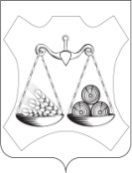 АДМИНИСТРАЦИЯ ВАХРУШЕВСКОГО ГОРОДСКОГО ПОСЕЛЕНИЯСЛОБОДСКОГО РАЙОНА КИРОВСКОЙ ОБЛАСТИПОСТАНОВЛЕНИЕпгт  ВахрушиО внесении изменений в  муниципальную программу «Развитие транспортной инфраструктуры в Вахрушевском городском поселении» на 2021- 2026 годыВ соответствии с Федеральным законом № 131-ФЗ от 06.10.2003 «Об общих принципах организации местного самоуправления в Российской Федерации»,  Постановлением администрации Вахрушевского городского поселения № 220 от 07.10.2019 «О разработке, реализации  и оценке эффективности муниципальных программ Вахрушевского городского поселения» Администрация  ПОСТАНОВЛЯЕТ:1. Внести изменения в муниципальную программу  «Развитие транспортной инфраструктуры в Вахрушевском городском поселении» на 2021- 2026 годы, утвержденную постановлением администрации Вахрушевского городского поселения от 07.12.2020 №  234:1.1. Абзац 8 Паспорта муниципальной программы  изложить в следующей редакции:1.2. Приложение № 1 к муниципальной программе изложить в следующей редакции. Прилагается.1.3. Приложение № 2 к муниципальной программе изложить в следующей редакции. Прилагается.2. Опубликовать настоящее постановление в официальном печатном издании поселения «Информационный бюллетень» и на сайте администрации Вахрушевского городского поселения в информационно-телекоммуникационной сети «Интернет».Глава администрацииВахрушевского городского поселения				М.В. ЕфремовПриложение № 1к муниципальной Программе«Развитие транспортной инфраструктуры в Вахрушевском городском поселении»на 2021-2026  годы»УТВЕРЖДЕНО:Постановлением администрацииВахрушевского городского поселенияОт 22.06.2021 № 144Ресурсное обеспечение подпрограммы  за счет всех источников финансирования«Развитие транспортной инфраструктуры в Вахрушевском городском поселении» на 2021-2026  годы»Приложение № 2к муниципальной Программе «Благоустройство Вахрушевского городского поселения» на 2021-2026  годыУТВЕРЖДЕНО:Постановлением администрацииВахрушевского городского поселенияОт 22.06.2021 № 144План мероприятийпо реализации Муниципальной программы «Развитие транспортной инфраструктуры в Вахрушевском городском поселении» на 2021-2026  годы22.06.2021№144Объемы ассигнований муниципальной программы    Общий объем бюджетных ассигнований на реализацию программы составляет 19570,4тыс. рублей, в том числе по источникам финансирования:средства федерального бюджета – 0 тыс. рублейсредства областного бюджета –  7107,0 тыс. рублейсредства местного бюджета – 12463,4 тыс. рублей.  №п/пСтатусНаименование муниципальной подпрограммы, отдельного мероприятияИсточники финансированияРасходы (прогноз, факт), тыс. рублейРасходы (прогноз, факт), тыс. рублейРасходы (прогноз, факт), тыс. рублейРасходы (прогноз, факт), тыс. рублейРасходы (прогноз, факт), тыс. рублейРасходы (прогноз, факт), тыс. рублейРасходы (прогноз, факт), тыс. рублей№п/пСтатусНаименование муниципальной подпрограммы, отдельного мероприятияИсточники финансирования2021 2022 2023 2024 2025 2026 ИтогоПрограмма«Развитие транспортной инфраструктуры в Вахрушевском городском поселении» на 2021-2026  годывсего4707,76636,32056,62056,62056,62056,619570,4Программа«Развитие транспортной инфраструктуры в Вахрушевском городском поселении» на 2021-2026  годыфедеральный бюджет0000000Программа«Развитие транспортной инфраструктуры в Вахрушевском городском поселении» на 2021-2026  годыобластной бюджет1500,05607,000007107,0Программа«Развитие транспортной инфраструктуры в Вахрушевском городском поселении» на 2021-2026  годыместный бюджет3207,71029,32056,62056,62056,62056,612463,4Программа«Развитие транспортной инфраструктуры в Вахрушевском городском поселении» на 2021-2026  годыиные внебюджетные источники00000001.Отдельное мероприятие Строительство, реконструкция, содержание и ремонт дорог местного значения  в границах населенных пунктов Вахрушевского городского поселения (в том числе придомовых территорий, тротуаров)всего4451,76634,32026,62026,62026,62026,619192,41.Отдельное мероприятие Строительство, реконструкция, содержание и ремонт дорог местного значения  в границах населенных пунктов Вахрушевского городского поселения (в том числе придомовых территорий, тротуаров)федеральный бюджет00000001.Отдельное мероприятие Строительство, реконструкция, содержание и ремонт дорог местного значения  в границах населенных пунктов Вахрушевского городского поселения (в том числе придомовых территорий, тротуаров)областной бюджет1500,05607,000007107,01.Отдельное мероприятие Строительство, реконструкция, содержание и ремонт дорог местного значения  в границах населенных пунктов Вахрушевского городского поселения (в том числе придомовых территорий, тротуаров)местный бюджет2951,71027,32026,62026,62026,62026,612085,41.Отдельное мероприятие Строительство, реконструкция, содержание и ремонт дорог местного значения  в границах населенных пунктов Вахрушевского городского поселения (в том числе придомовых территорий, тротуаров)иные внебюджетные источники0000000Показатель Доля протяженности  автомобильных дорог местного значения, не отвечающих нормативным требованиям, в общей протяженности автомобильных дорог местного значения.  Доля протяженности  автомобильных дорог местного значения, не отвечающих нормативным требованиям, в общей протяженности автомобильных дорог местного значения.  Доля протяженности  автомобильных дорог местного значения, не отвечающих нормативным требованиям, в общей протяженности автомобильных дорог местного значения.  Доля протяженности  автомобильных дорог местного значения, не отвечающих нормативным требованиям, в общей протяженности автомобильных дорог местного значения.  Доля протяженности  автомобильных дорог местного значения, не отвечающих нормативным требованиям, в общей протяженности автомобильных дорог местного значения.  Доля протяженности  автомобильных дорог местного значения, не отвечающих нормативным требованиям, в общей протяженности автомобильных дорог местного значения.  Доля протяженности  автомобильных дорог местного значения, не отвечающих нормативным требованиям, в общей протяженности автомобильных дорог местного значения.  Доля протяженности  автомобильных дорог местного значения, не отвечающих нормативным требованиям, в общей протяженности автомобильных дорог местного значения.  Доля протяженности  автомобильных дорог местного значения, не отвечающих нормативным требованиям, в общей протяженности автомобильных дорог местного значения.  2.Отдельное мероприятие Услуги по изготовлению смет и дефектных ведомостей по ремонту проезжих частей улиц и тротуаров, проведение проверки достоверности определения сметной стоимости, координатное описание границ проезжих частей улиц и тротуаров всего2312,030,030,030,030,0353,02.Отдельное мероприятие Услуги по изготовлению смет и дефектных ведомостей по ремонту проезжих частей улиц и тротуаров, проведение проверки достоверности определения сметной стоимости, координатное описание границ проезжих частей улиц и тротуаров федеральный бюджет00000002.Отдельное мероприятие Услуги по изготовлению смет и дефектных ведомостей по ремонту проезжих частей улиц и тротуаров, проведение проверки достоверности определения сметной стоимости, координатное описание границ проезжих частей улиц и тротуаров областной бюджет00000002.Отдельное мероприятие Услуги по изготовлению смет и дефектных ведомостей по ремонту проезжих частей улиц и тротуаров, проведение проверки достоверности определения сметной стоимости, координатное описание границ проезжих частей улиц и тротуаров местный бюджет2312,030,030,030,030,0353,02.Отдельное мероприятие Услуги по изготовлению смет и дефектных ведомостей по ремонту проезжих частей улиц и тротуаров, проведение проверки достоверности определения сметной стоимости, координатное описание границ проезжих частей улиц и тротуаров иные внебюджетные источники0000000ПоказательСоставлено и проверено смет и дефектных ведомостей по ремонту и строительству дорог и тротуаров от общего количества запланированных ремонтов и строительства дорог и тротуаров.Составлено и проверено смет и дефектных ведомостей по ремонту и строительству дорог и тротуаров от общего количества запланированных ремонтов и строительства дорог и тротуаров.Составлено и проверено смет и дефектных ведомостей по ремонту и строительству дорог и тротуаров от общего количества запланированных ремонтов и строительства дорог и тротуаров.Составлено и проверено смет и дефектных ведомостей по ремонту и строительству дорог и тротуаров от общего количества запланированных ремонтов и строительства дорог и тротуаров.Составлено и проверено смет и дефектных ведомостей по ремонту и строительству дорог и тротуаров от общего количества запланированных ремонтов и строительства дорог и тротуаров.Составлено и проверено смет и дефектных ведомостей по ремонту и строительству дорог и тротуаров от общего количества запланированных ремонтов и строительства дорог и тротуаров.Составлено и проверено смет и дефектных ведомостей по ремонту и строительству дорог и тротуаров от общего количества запланированных ремонтов и строительства дорог и тротуаров.Составлено и проверено смет и дефектных ведомостей по ремонту и строительству дорог и тротуаров от общего количества запланированных ремонтов и строительства дорог и тротуаров.Составлено и проверено смет и дефектных ведомостей по ремонту и строительству дорог и тротуаров от общего количества запланированных ремонтов и строительства дорог и тротуаров.3.Отдельное мероприятие Осуществление технического надзора за строительством и ремонтом дорог местного значения и тротуароввсего2500000253.Отдельное мероприятие Осуществление технического надзора за строительством и ремонтом дорог местного значения и тротуаровфедеральный бюджет00000003.Отдельное мероприятие Осуществление технического надзора за строительством и ремонтом дорог местного значения и тротуаровобластной бюджет00000003.Отдельное мероприятие Осуществление технического надзора за строительством и ремонтом дорог местного значения и тротуаровместный бюджет2500000253.Отдельное мероприятие Осуществление технического надзора за строительством и ремонтом дорог местного значения и тротуаровиные внебюджетные источники0000000ПоказательПринято и проведено оценки качества строительства и ремонта дорог местного значения и тротуаров от общего количества запланированных ремонтов и строительства дорог и тротуаровПринято и проведено оценки качества строительства и ремонта дорог местного значения и тротуаров от общего количества запланированных ремонтов и строительства дорог и тротуаровПринято и проведено оценки качества строительства и ремонта дорог местного значения и тротуаров от общего количества запланированных ремонтов и строительства дорог и тротуаровПринято и проведено оценки качества строительства и ремонта дорог местного значения и тротуаров от общего количества запланированных ремонтов и строительства дорог и тротуаровПринято и проведено оценки качества строительства и ремонта дорог местного значения и тротуаров от общего количества запланированных ремонтов и строительства дорог и тротуаровПринято и проведено оценки качества строительства и ремонта дорог местного значения и тротуаров от общего количества запланированных ремонтов и строительства дорог и тротуаровПринято и проведено оценки качества строительства и ремонта дорог местного значения и тротуаров от общего количества запланированных ремонтов и строительства дорог и тротуаровПринято и проведено оценки качества строительства и ремонта дорог местного значения и тротуаров от общего количества запланированных ремонтов и строительства дорог и тротуаровПринято и проведено оценки качества строительства и ремонта дорог местного значения и тротуаров от общего количества запланированных ремонтов и строительства дорог и тротуаровСтатусНаименование муниципальной программы, отдельного мероприятия, мероприятия, входящего в состав отдельного мероприятияОтветственный исполнитель (Ф.И.О., должность)СрокСрокИсточники финансированияФинанси-рование на очередной финансовый год, тыс. рублейОжидаемый результат реализации мероприятия муниципальной программы (краткое описание)СтатусНаименование муниципальной программы, отдельного мероприятия, мероприятия, входящего в состав отдельного мероприятияОтветственный исполнитель (Ф.И.О., должность)начало реализа-цииокончание реализа-цииИсточники финансированияФинанси-рование на очередной финансовый год, тыс. рублейОжидаемый результат реализации мероприятия муниципальной программы (краткое описание)программа«Развитие транспортной инфраструктуры в Вахрушевском городском поселении» на 2021-2026  годыЗам. главы администрации Вахрушевского городского поселения по вопросам жизнеобеспечения 01.01.202131.12.2021 всего4707,7программа«Развитие транспортной инфраструктуры в Вахрушевском городском поселении» на 2021-2026  годыЗам. главы администрации Вахрушевского городского поселения по вопросам жизнеобеспечения 01.01.202131.12.2021федеральный бюджет0программа«Развитие транспортной инфраструктуры в Вахрушевском городском поселении» на 2021-2026  годыЗам. главы администрации Вахрушевского городского поселения по вопросам жизнеобеспечения 01.01.202131.12.2021областной бюджет1500,0программа«Развитие транспортной инфраструктуры в Вахрушевском городском поселении» на 2021-2026  годыЗам. главы администрации Вахрушевского городского поселения по вопросам жизнеобеспечения 01.01.202131.12.2021местный бюджет3207,7программа«Развитие транспортной инфраструктуры в Вахрушевском городском поселении» на 2021-2026  годыЗам. главы администрации Вахрушевского городского поселения по вопросам жизнеобеспечения 01.01.202131.12.2021иные внебюджетные источники0Отдельное мероприятие1.Строительство, реконструкция, содержание и ремонт дорог, местного значения  в границах населенных пунктов Вахрушевского городского поселения (придомовых территорий, тротуаров)01.01.202131.12.2021 всего4452,7Отдельное мероприятие1.Строительство, реконструкция, содержание и ремонт дорог, местного значения  в границах населенных пунктов Вахрушевского городского поселения (придомовых территорий, тротуаров)01.01.202131.12.2021федеральный бюджет0Отдельное мероприятие1.Строительство, реконструкция, содержание и ремонт дорог, местного значения  в границах населенных пунктов Вахрушевского городского поселения (придомовых территорий, тротуаров)01.01.202131.12.2021областной бюджет1500,0Отдельное мероприятие1.Строительство, реконструкция, содержание и ремонт дорог, местного значения  в границах населенных пунктов Вахрушевского городского поселения (придомовых территорий, тротуаров)01.01.202131.12.2021местный бюджет2951,7Отдельное мероприятие1.Строительство, реконструкция, содержание и ремонт дорог, местного значения  в границах населенных пунктов Вахрушевского городского поселения (придомовых территорий, тротуаров)01.01.202131.12.2021иные внебюджетные источники0,00Отдельное мероприятие 2. Услуги по изготовлению смет и дефектных ведомостей по ремонту проезжих частей улиц и тротуаров, проведение проверки достоверности определения сметной стоимости, координатное описание границ проезжих частей улиц и тротуаров01.01.202131.12.2021 всего231Отдельное мероприятие 2. Услуги по изготовлению смет и дефектных ведомостей по ремонту проезжих частей улиц и тротуаров, проведение проверки достоверности определения сметной стоимости, координатное описание границ проезжих частей улиц и тротуаров01.01.202131.12.2021федеральный бюджет0Отдельное мероприятие 2. Услуги по изготовлению смет и дефектных ведомостей по ремонту проезжих частей улиц и тротуаров, проведение проверки достоверности определения сметной стоимости, координатное описание границ проезжих частей улиц и тротуаров01.01.202131.12.2021областной бюджет0Отдельное мероприятие 2. Услуги по изготовлению смет и дефектных ведомостей по ремонту проезжих частей улиц и тротуаров, проведение проверки достоверности определения сметной стоимости, координатное описание границ проезжих частей улиц и тротуаров01.01.202131.12.2021местный бюджет231Отдельное мероприятие 2. Услуги по изготовлению смет и дефектных ведомостей по ремонту проезжих частей улиц и тротуаров, проведение проверки достоверности определения сметной стоимости, координатное описание границ проезжих частей улиц и тротуаров01.01.202131.12.2021иные внебюджетные источники0Отдельное мероприятие  3.Осуществление технического надзора за строительством и ремонтом дорог местного значения и тротуаров01.01.202131.12.2021 всего25Отдельное мероприятие  3.Осуществление технического надзора за строительством и ремонтом дорог местного значения и тротуаров01.01.202131.12.2021федеральный бюджет0Отдельное мероприятие  3.Осуществление технического надзора за строительством и ремонтом дорог местного значения и тротуаров01.01.202131.12.2021областной бюджет0Отдельное мероприятие  3.Осуществление технического надзора за строительством и ремонтом дорог местного значения и тротуаров01.01.202131.12.2021местный бюджет25Отдельное мероприятие  3.Осуществление технического надзора за строительством и ремонтом дорог местного значения и тротуаров01.01.202131.12.2021иные внебюджетные источники0